Аналитическая записка по итогам работы отрасли за 2009 годВ целом анализ оперативных данных о деятельности предприятий регионального рыбохозяйственного комплекса за 2009 год свидетельствует о положительных тенденциях развития по сравнению с 2008 годом.В 2009 году доля рыбопромышленного комплекса Камчатского края в общем объеме промышленного производства субъекта, как и ранее, очень велика и составила по оперативным данным около 57 % (2008 год – 52%).   Выведение ряда объектов из перечня видов водных биоресурсов, в отношении которых устанавливаются общие допустимые уловы (прежде всего, тихоокеанских лососей), благоприятная промысловая обстановка позволили значительно (на 16%) увеличить объемы вылова в сравнении с 2008 годом.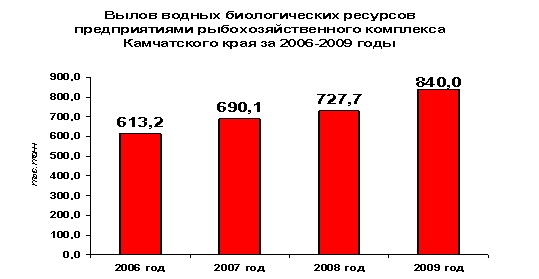 По итогам 2009 года Камчатский край, как и в 2008 году, занимает первое место по вылову водных биологических ресурсов и выпуску продукции среди всех регионов Дальневосточного федерального округа, его доля в вылове по оперативным данным составила около 34%.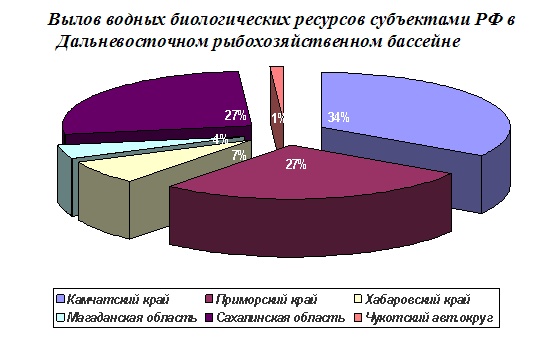 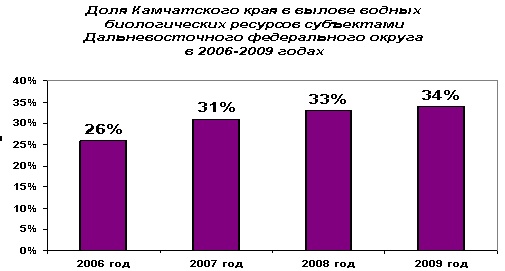 Предприятиям Камчатского края для освоения в целях промышленного и прибрежного рыболовства было выделено 657,3 тысячи тонн водных биологических ресурсов, из которых освоено 559,7 тысяч тонн или 85% выделенного объема (Для сравнения: 2008 год – 80%). Кроме того, по оперативным данным, добывающими организациями регионального рыбохозяйственного комплекса добыто 263,7 тысяч тонн водных биоресурсов, отнесенных к объектам рыболовства, в отношении которых общий допустимый улов не устанавливается.Увеличение вылова обусловлено, прежде всего, ростом объема квот добычи (вылова) водных биоресурсов на основные промысловые объекты - минтай, треска, сельдь, терпуг, а также увеличением объемов вылова объектов, относящихся к «НеОДУемым».Отнесение к компетенции Комиссии по регулированию добычи (вылова) анадромных видов рыб в Камчатском крае рассмотрения вопросов, связанных с установлением объемов, сроков, мест добычи (вылова) анадромных видов рыб на основании рекомендаций научно-исследовательских организаций и бассейновых управлений, находящихся в ведении Росрыболовства, а также принятие решения об отнесении тихоокеанских лососей к «НеОДУемым» объектам промысла позволило в период лососевой путины 2009 года оперативно решать вопросы по организации промысла тихоокеанских лососей на территории Камчатского края. Оперативная работа Комиссии способствовала достижению исторически рекордно высоких объемов добычи (вылова) тихоокеанских лососей в период проведения путины на территории субъекта: объем освоения только промышленных квот составил 193 тыс. тонн (94% выделенных объемов) или 184% к аналогичному периоду прошлого года.В целом (с учетом других направлений квот на добычу (вылов) водных биологических ресурсов, выделенных Камчатскому краю – любительское и спортивное рыболовство, КМНС, внутренние водоемы и др.) на 1 января 2010 года по оперативным данным выловлено 839,6 тысяч тонн водных биоресурсов, что на 15% превышает уровень 2008 года (оперативные данные Камчатстат).Результаты освоения водных биоресурсов обусловили увеличение объемов выпуска рыбопродукции. Объем производства рыбо- и морепродуктов (без учета рыбных консервов) в 2009 году составил 714 тысяч тонн, что на 7 % превышает уровень 2008 года (2008 год – 668 тысяч тонн). Объем отгруженных товаров собственного производства, выполненных работ и услуг в 2009 году превысил уровень 2008 года на 24% и составил 27,7 млрд. рублей.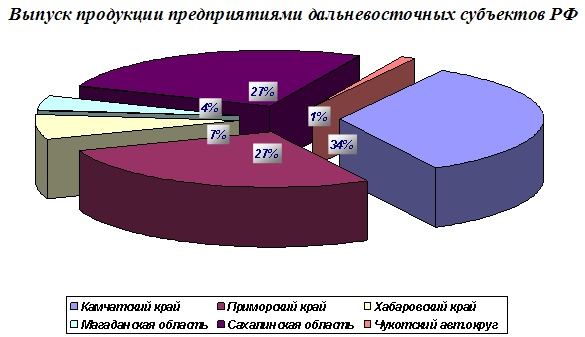 Об улучшении ситуации в отрасли и положительных тенденциях в работе предприятий рыбохозяйственного комплекса свидетельствуют и финансовые результаты их деятельности. Так, по итогам 2009 года крупными и средними предприятиями получена прибыль в размере 3,4 млрд. рублей, в то время как за аналогичный период 2008 года был получен убыток в размере 0,04 млрд. рублей; увеличилось количество прибыльных организаций (оперативные данные Камчатстата – по крупным и средним предприятиям отрасли).Положительные результаты работы предприятий рыбохозяйственного комплекса, во многом, обусловлены: 1) долгосрочным закреплением долей квот добычи (вылова) водных биоресурсов (на десять лет) и рыбопромысловых участков (на двадцатилетний период), предоставившим предприятиям возможность планировать свою работу на длительную перспективу; 2) изменением налогового законодательства в части снижения ставки налога на прибыль, а также предоставления рыбохозяйственным предприятиям, осуществляющим добычу (вылов) водных биоресурсов, возможности перехода в 2009 году на систему налогообложения в виде уплаты единого сельскохозяйственного налога, значительно снизившим налоговое бремя; 3) оказанием государственной поддержки рыбохозяйственным организациям в виде субсидирования процентных ставок по кредитам, полученным в российских кредитных организациях в 2008 - 2009 годах на строительство и модернизацию, на материально-техническое снабжение и снаряжение рыбопромысловых судов, а также на строительство и модернизацию объектов рыбоперерабатывающей инфраструктуры, объектов хранения рыбной продукции.Увеличение прибыли предприятий регионального рыбохозяйственного комплекса обусловило повышение налоговых поступлений в бюджетную систему Российской Федерации.По оперативным данным среднегодовая численность работников рыбохозяйственных организаций составила 17,2 тыс. человек. Среднемесячная номинальная заработная плата работников, занятых на предприятиях, основным видом деятельности  которых является «рыболовство», увеличена с 35,9 до 43 тыс. рублей.